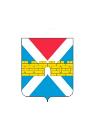 АДМИНИСТРАЦИЯ  КРЫМСКОГО  ГОРОДСКОГО  ПОСЕЛЕНИЯ КРЫМСКОГО РАЙОНАРАСПОРЯЖЕНИЕ   от 07.12.2023                                                                                                                      № 165-рОб упорядочении документов администрации Крымского городского поселения Крымского района В целях организации работы со служебными документами, образующимися в результате деятельности структурных подразделений администрации Крымского городского поселения Крымского района, обеспечения  их надлежащего хранения и повышения качества формирования архивного фонда Крымского городского поселения Крымского района:  1. Ответственным за делопроизводство в структурных подразделениях администрации Крымского городского поселения Крымского района (далее – ответственные за делопроизводство) представить в общий отдел администрации Крымского городского поселения Крымского района:в срок до 15 декабря 2023 года:1) дела постоянного хранения за 2020 год, образованные в структурном подразделении; (финансовому управлению – за 2018 г., 2019 г., 2020 г.);2) перечень дел структурного подразделения (номенклатуру)                              на 2024 год на бумажном и электронном носителях.При составлении номенклатуры дел учитывать все направления деятельности структурного подразделения, в том числе электронные документы, в обязательном порядке включая в номенклатуру отчетность                       по основным направлениям деятельности;в срок до 25 января 2024 года:3) дела постоянного хранения за 2021 год, образованные в структурном подразделении;4) составленную по установленной форме опись дел длительного (более 10 лет) хранения за 2021 год, образованных в структурном подразделении,  учитывая, что дела постоянного и длительного (более 10 лет)  хранения                   не должны превышать 250 листов;   25) составленные по установленной форме описи дел постоянного хранения за 2022 год и за 2023 год, образованных в структурном подразделении;6) информацию о количестве дел, образованных в структурном подразделении за 2023 год.2. Ответственным за делопроизводство обеспечить сохранность документов в структурных подразделениях администрации Крымского городского поселения Крымского района, их оформление в соответствии                     с установленными правилами и номенклатурой дел для последующей передачи на хранение в архив Крымского городского поселения Крымского района.3. Контроль за выполнением настоящего распоряжения возложить                   на заместителя главы Крымского городского поселения Крымского района Смирнова А.А.4. Распоряжение вступает в силу со дня его подписания.Глава Крымского городского поселения Крымского района                                                                 Я.Г. Будагов